   La forêt dans les arts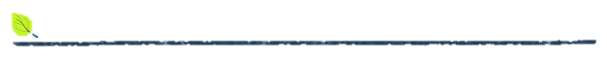 Niveau : CPObjectif(s) de la séquence : Ressentir, exprimer et produire deux sentiments possibles devant l'évocation de la forêt : être rassuré (forêt protectrice) ou angoissé (forêt inquiétante). Compétences visées : Arts plastiques : Exprimer sa sensibilité et son imagination en s’emparant des éléments du langage plastique.Expérimenter les effets des couleurs, des matériaux, des supports… en explorant l’organisation et la composition plastiques.Exprimer ses émotions et sa sensibilité en confrontant sa perception à celle d’autres élèves.Éducation musicale : Décrire et comparer des éléments sonores, identifier des éléments communs et contrastés.Exprimer ses émotions, ses sentiments et ses préférences artistiques.Écouter et respecter l’avis des autres et l’expression de leur sensibilité.Interpréter un chant avec expressivité (phrasé, articulation du texte) en respectant ses phrases musicales.Comparer des musiques et identifier des ressemblances et des différences : Quelques grandes œuvres du patrimoine.Séance 1 sur 3 : Les éléments de la forêtDurée : 1hObjectifs :Découvrir ce qui constitue une forêt et faire ressortir ce qu'en imaginent les élèves. Séance 2 sur 3 : La représentation de la forêtDurée : 45'Objectifs :Diversifier son approche de la forêt et des arbres par une observation et une description visuelle et auditive... Séance 3 sur 5 : La forêt profondeDurée : 1hObjectifs :Montrer la profondeur de la forêt par la mise en place de troncs... En s'aidant des éléments inquiétants ou non entendus, donner une coloration à sa forêt. Compétences visées :Arts plastiques : la représentation du monde : Connaitre diverses formes artistiques de représentation du monde : œuvres contemporaines et du passé, occidentales et extra occidentales. Utiliser le dessin dans toute sa diversité comme moyen d’expression.Éducation musicale : Comparer des musiques et identifier des ressemblances et des différences : Quelques grandes œuvres du patrimoine.Séance 4 sur 5 : La forêt accueillante ou inquiétanteDurée : 1hObjectifs :En s'aidant des éléments inquiétants ou non entendus, donner une coloration à sa forêt. Compétences visées :Arts plastiques : la représentation du monde : Utiliser le dessin dans toute sa diversité comme moyen d’expression.Éducation musicale : Comparer des musiques et identifier des ressemblances et des différences : Quelques grandes œuvres du patrimoine.Employer divers outils, dont ceux numériques, pour représenter.Prendre en compte l’influence des outils, supports, matériaux, gestes sur la représentation en deux et en trois dimensions.Liens : Deep Forest de Howard HANSON (1896-1981, compositeur, chef d'orchestre, théoricien et pédagogue américain) : pièce pour orchestre inquiétante et de tonalité plutôt sombre : http://www.deezer.com/album/7841184Sous-Bois d’Emmanuel Chabrier (1841-1894, compositeur français) : pièce pour orchestre issue de la Suite pastorale : https://www.youtube.com/watch?v=_3s8lULKSWYSéance 5 sur 5 : La forêt en noir et blancDurée : 1hObjectifs :Travailler en noir et blanc pour dessiner une forêt profonde et inquiétanteCompétences visées :Utiliser le dessin dans toute sa diversité comme moyen d’expression.Employer divers outils, dont ceux numériques, pour représenter.Prendre en compte l’influence des outils, supports, matériaux, gestes sur la représentation en deux et en trois dimensions.Connaitre diverses formes artistiques de représentation du monde : œuvres contemporaines et du passé, occidentales et extra occidentales. Bilan :SéanceDuréeObjectifsOrganisationsMatériel1Les éléments de la forêt1hDécouvrir ce qui constitue une forêt et faire ressortir ce qu'en imaginent les élèves. Collectif - OralIndividuelFeuille A6 par élèveHistoires sonores forêtAfficheParoles de la chanson2La représentation de la forêt45'Diversifier son approche de la forêt et des arbres par une observation et une description visuelle et auditive... Collectif - OralIndividuelPhotos de la forêtFiche pour dessiner les arbresHistoires sonores3La forêt profonde1hMontrer la profondeur de la forêt par la mise en place de troncs... Collectif - OralIndividuelFeuilles de dessinTroncs à découperPastels de couleurDiaporama4La forêt accueillante ou inquiétante1hEn s'aidant des éléments inquiétants ou non entendus, donner une coloration à sa forêt. Collectif - OralIndividuelMusiques Feuilles de dessinPastels de couleurDiaporama5La forêt en noir et blanc1hTravailler en noir et blanc pour dessiner une forêt profonde et inquiétanteCollectif - OralIndividuelPhotos de forêt l'hiverDiaporama des forêts et des contesFusains et feuilles A3DuréeOrganisationsDéroulementMatériel105'Collectif - OralTissage : rappel du conte lu le matin. Dévolution de la tâche : travail sur la forêt. 210'IndividuelRecherche : chaque enfant reçoit une petite feuille (A6). La consigne est de dessiner un passage du conte qui se passe dans la forêt. Choisir un passage assez neutre (sans trop de description). On peut aussi demander aux enfants de ne dessiner que le décor. Feuille A6 par élève315'Collectif - OralMise en commun : regarder tous les dessin. Noter les ressemblances, les bonnes idées. Lister tous les éléments que l'on peut trouver dans une forêt, les obligatoires et les facultatifs. Demander aux élèves ce qu'ils ressentent face à certains dessins choisis pour les impressions dégagés : quiétude, joie ou inquiétude. Faire le lien avec le conte. 415'Collectif - OralÉcoute musicale : écoute des bruits de la forêt : dire ce qu'on entend, à quel moment. Dégager les éléments représentatifs de la forêt. Dire ce qu’on ressent en écoutant chaque extrait. Structuration : ce qu'est une forêt... Histoires sonores forêtAffiche515'Collectif - OralChant : apprendre Dans la forêt lointaine, avec les bruits des oiseaux à rapprocher des histoires sonores. Coller les paroles de la chanson. Bilan et clôture de la séance. Paroles de la chansonDuréeOrganisationsDéroulementMatériel115'Collectif - OralTissage : rappel des premiers dessins. Montrer les formes différentes des arbres imaginées par les différents enfants. Recherche : montrer des photos artistiques de la forêt : faire décrire, puis faire dire l'impression qui se dégage de chaque photo. 215'IndividuelEntrainement : à l'aide des fiches des arbres, dessiner une nouvelle forêt différente, en remplissant tout l'espace de la feuille. Demander aux élèves d’ajouter des éléments d’atmosphère, en lien avec les écoutes (oiseaux gais et couleurs claires pour la forêt rassurante, animaux ou oiseaux plus sauvages et couleurs sombres pour la forêt inquiétante). 315'Collectif - OralÉcoute : écouter à nouveau les 2 histoires sonores de la forêt. Coder les interventions sur une fiche. Chant : après échauffement vocal, prendre le chant, avec les onomatopées et en tapant des mains. Le chanter de manière gaie ou de manière inquiétante. DuréeOrganisationsDéroulementMatériel105'Collectif - OralTissage : rappel de ce qu'on a vu sur tous les éléments de la forêt, et sur la perception qu'on en a : parfois elle fait peur, parfois elle rassure. 230'IndividuelProduction : Faire une forêt qui montre sa profondeur à l'aide des troncs. Montrer le diaporama de quelques œuvres d'appui. Dire quelles peuvent être les couleurs du fond. Pastels pour le fond et troncs d'arbres à découper et coller de manière à rendre une atmosphère. Feuilles de dessinPastels de couleurTroncs à découperDiaporama310'Collectif - OralMise en commun : montrer les productions : quel sentiment s'en dégage ? Pourquoi ? 415'Collectif - OralChant : reprendre le chant, en étant bien ensemble. On peut faire une tentative de chant en canon, en commençant par un canon maitre/élèves, puis avec un petit groupe d'élèves. DuréeOrganisationsDéroulementMatériel105'Collectif - OralTissage : rappel de ce qu'on a vu sur tous les éléments de la forêt, et sur la perception qu'on en a : parfois elle fait peur, parfois elle rassure. 215'Collectif - OralÉcoute : écouter Deep Forest (Hanson) et Sous-Bois (Chabrier) : dire ce qu'on entend et ce qu'on ressent. Essayer d'argumenter ses choix. Musiques : Deep Forest de Hanson et Sous-Bois de Chabrier330'IndividuelProduction : colorier sa forêt pour faire ressentir de la peur ou du réconfort. Les élèves peuvent choisir entre crayons de couleurs, feutres ou craies grasses. Feuilles de dessinPastels de couleur410'Collectif - OralMise en commun : montrer les productions : quel sentiment s'en dégage ? Pourquoi ? Comment ? Bilan de la séance.DuréeOrganisationsDéroulementMatériel110'Collectif - OralTissage : rappel de ce qui a été fait et projection des photos montrant la forêt l'hiver : montrer que cela semble une photo en noir et blanc. Faire également le lien avec les contes et le projet théâtre. Photos de forêt l'hiver210'Collectif - OralDécouverte : projeter le diaporama sur les images des contes. Demander aux enfants leurs ressentis. Faire remarquer l'absence de couleur, et les procédés employés : formes bizarres, humaines, sombres... Diaporama des forêts et des contes335'IndividuelRecherche : sur une première feuille, les élèves font des essais au fusain pour dessiner des troncs et des branches. Lorsqu'ils sont prêts, ils dessinent leur forêt sur une feuille A3. Montrer comment faire des effets avec le doigt. Fusains et feuilles A3405'Collectif - OralBilan : regarder les effets utilisés. Clôture de la séance. 